Publicado en Argentina el 30/12/2021 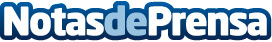 Mate: los secretos del oro verde argentinoDe los Andes al Atlántico y de la Puna a la Antártida, entre bosques, selvas o playas, siempre hay un mate acompañando el momento. Símbolo de la hospitalidad y el encuentro, esta bebida nacional es otro de los imperdibles si visitas Argentina. Visit Argentina invita a conocer sus orígenes y secretosDatos de contacto:Miriam Del Oso680312401Nota de prensa publicada en: https://www.notasdeprensa.es/mate-los-secretos-del-oro-verde-argentino_1 Categorias: Internacional Gastronomía Viaje Entretenimiento Turismo http://www.notasdeprensa.es